Decomposing 10 to Write Equalities Behaviours/StrategiesDecomposing 10 to Write Equalities Behaviours/StrategiesDecomposing 10 to Write Equalities Behaviours/StrategiesStudent spills counters, but does not understand conservation of number (rearranging counters does not change the quantity) and counts each time the counters are spilled.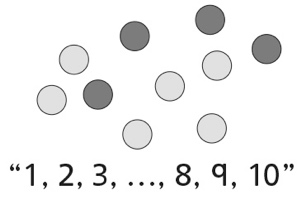 Student places counters randomly on ten frames and struggles to count the number ofeach colour.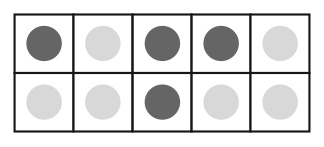 Student groups counters of the same colourtogether on ten-frames and counts all countersby 1s.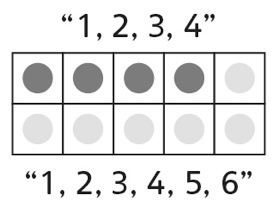 Observations/DocumentationObservations/DocumentationObservations/DocumentationStudent counts or subitizes counters, butstruggles to understand equality (does notassociate two full ten-frames with equality).Student understands equality, but has difficulty recording different expressions of the same quantity as equalities (cannot write number sentence).Student understands equality and successfullyrecords different expressions of the samequantity as equalities.3 + 7 = 4 + 62 + 8 = 5 + 5Observations/DocumentationObservations/DocumentationObservations/Documentation